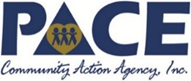 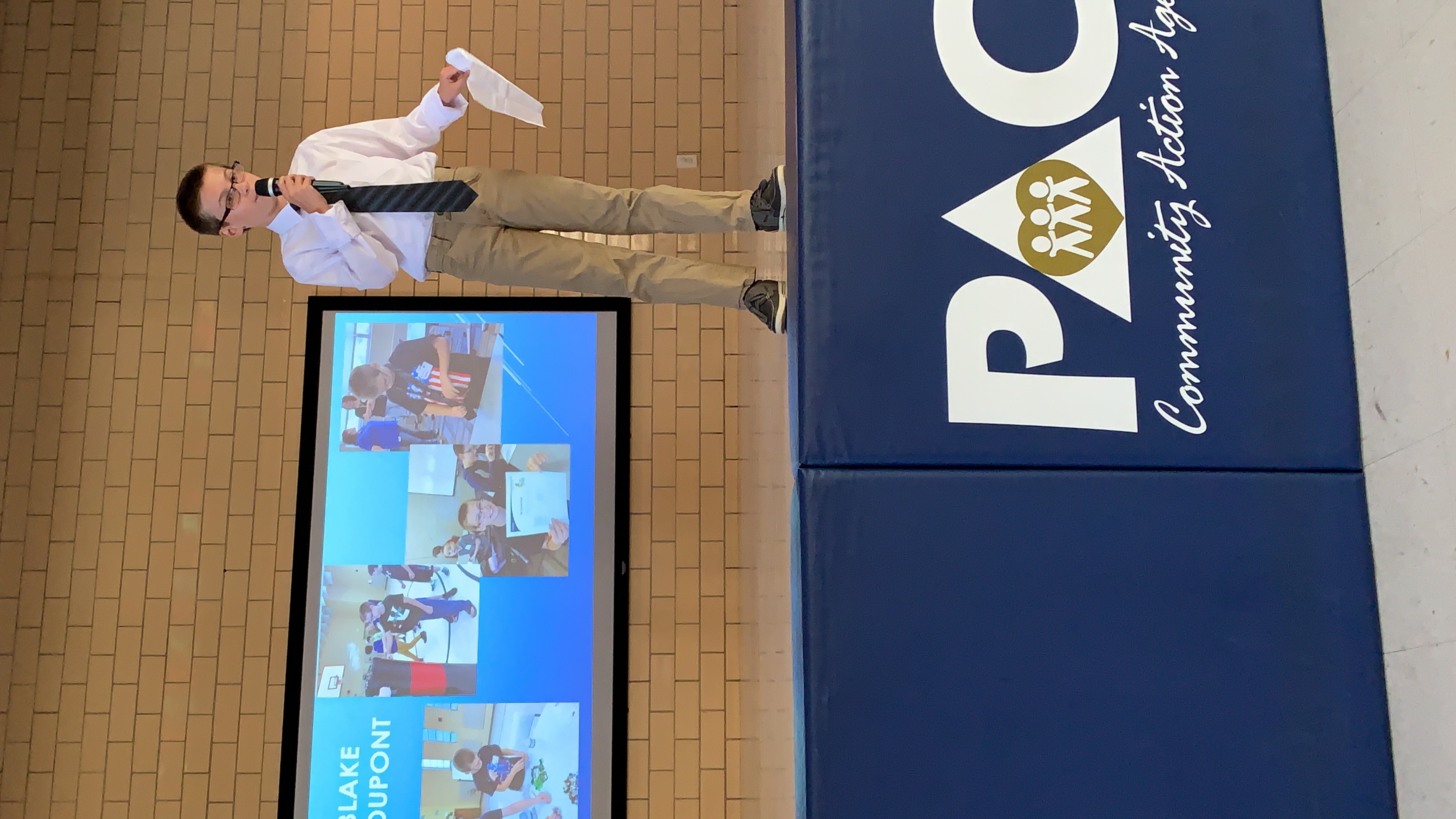 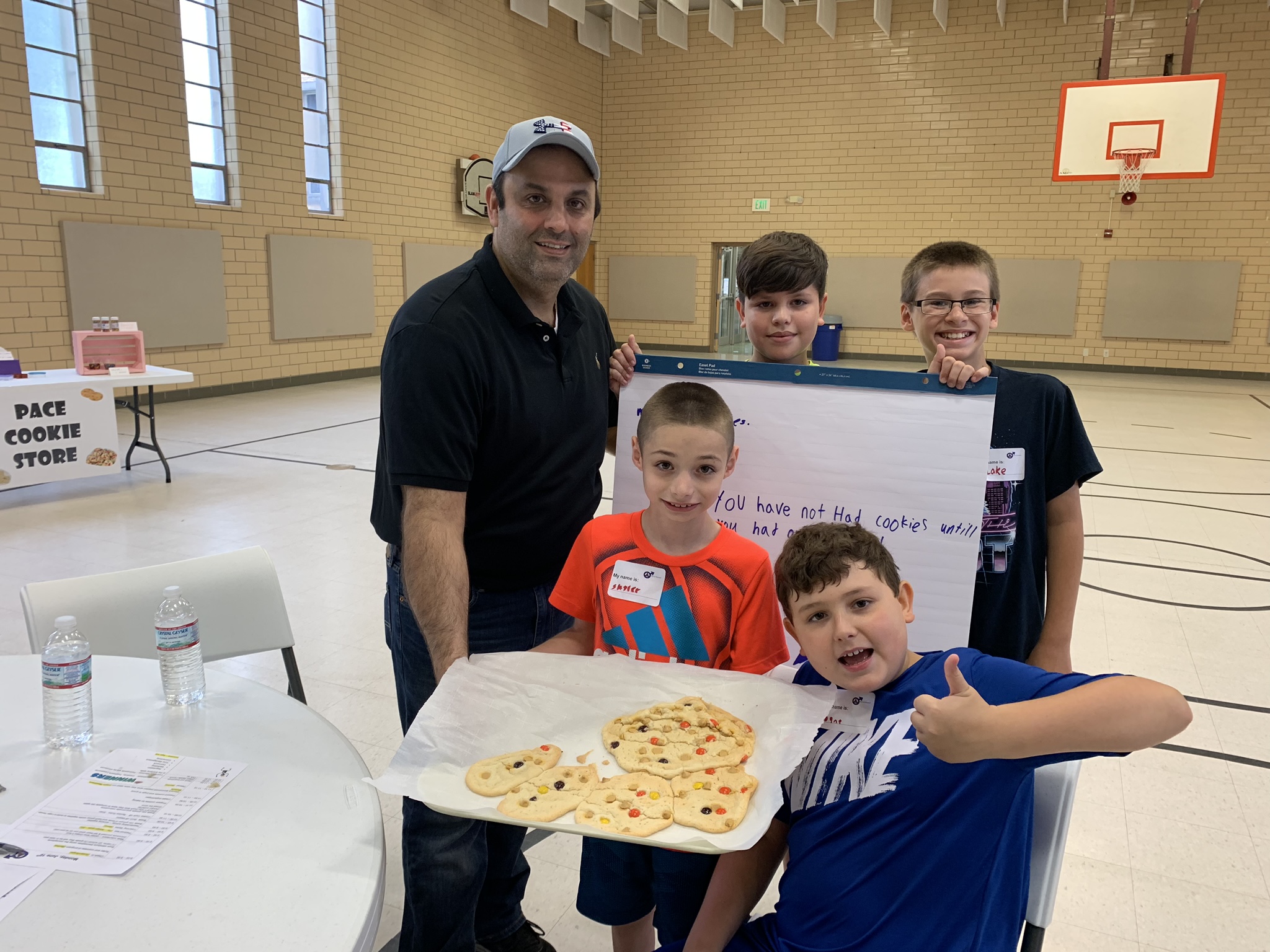 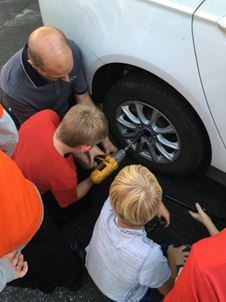 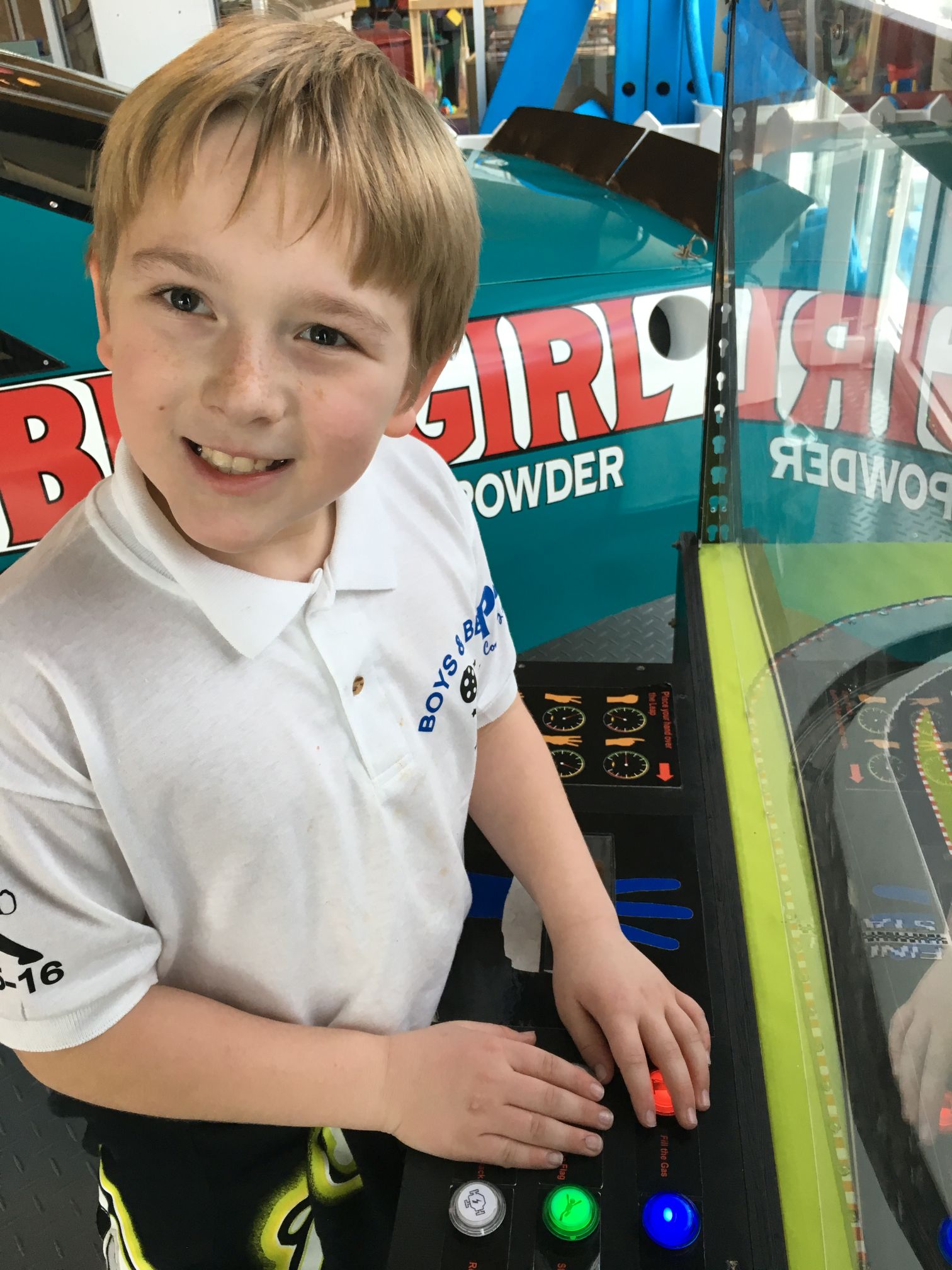 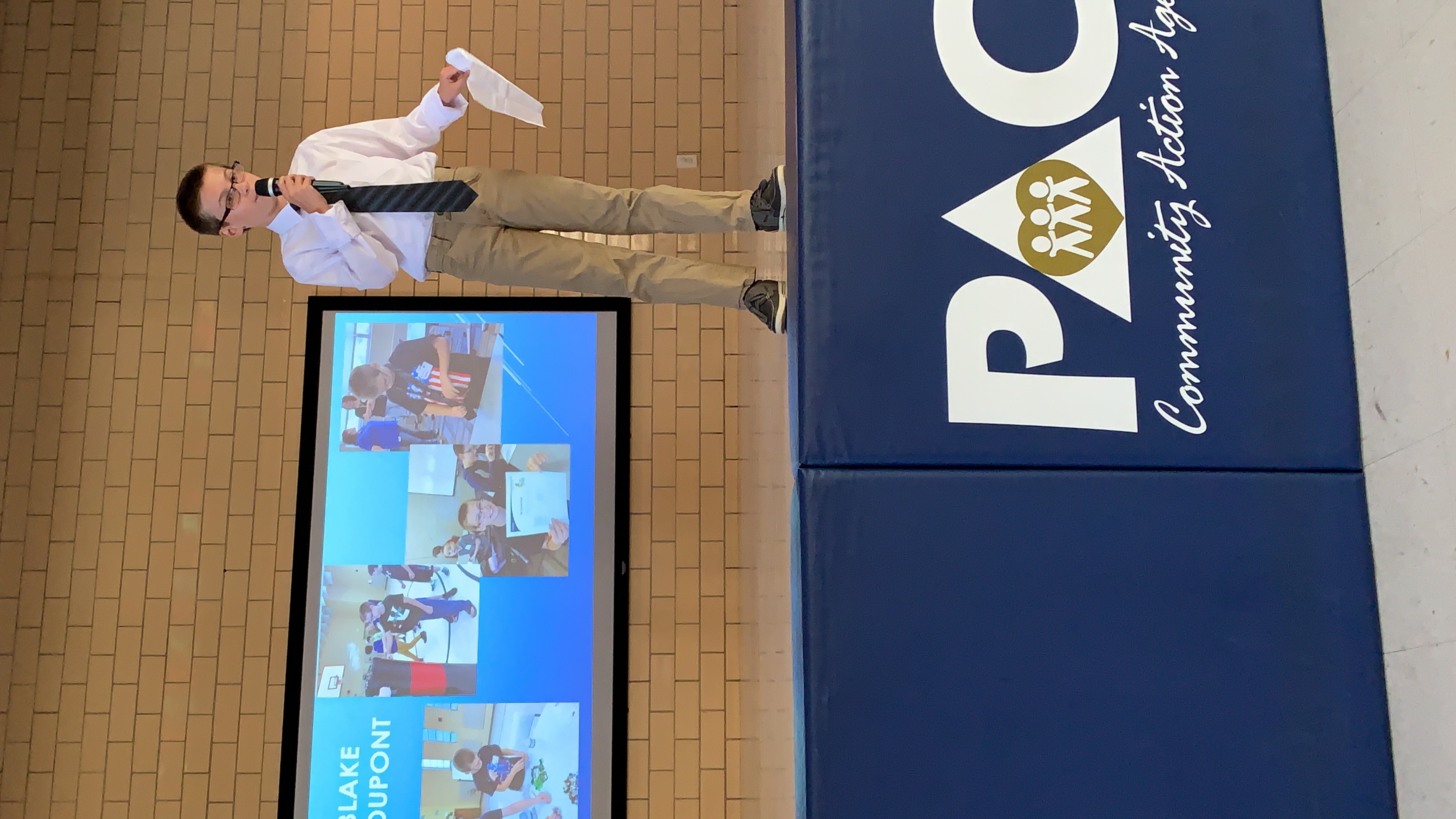 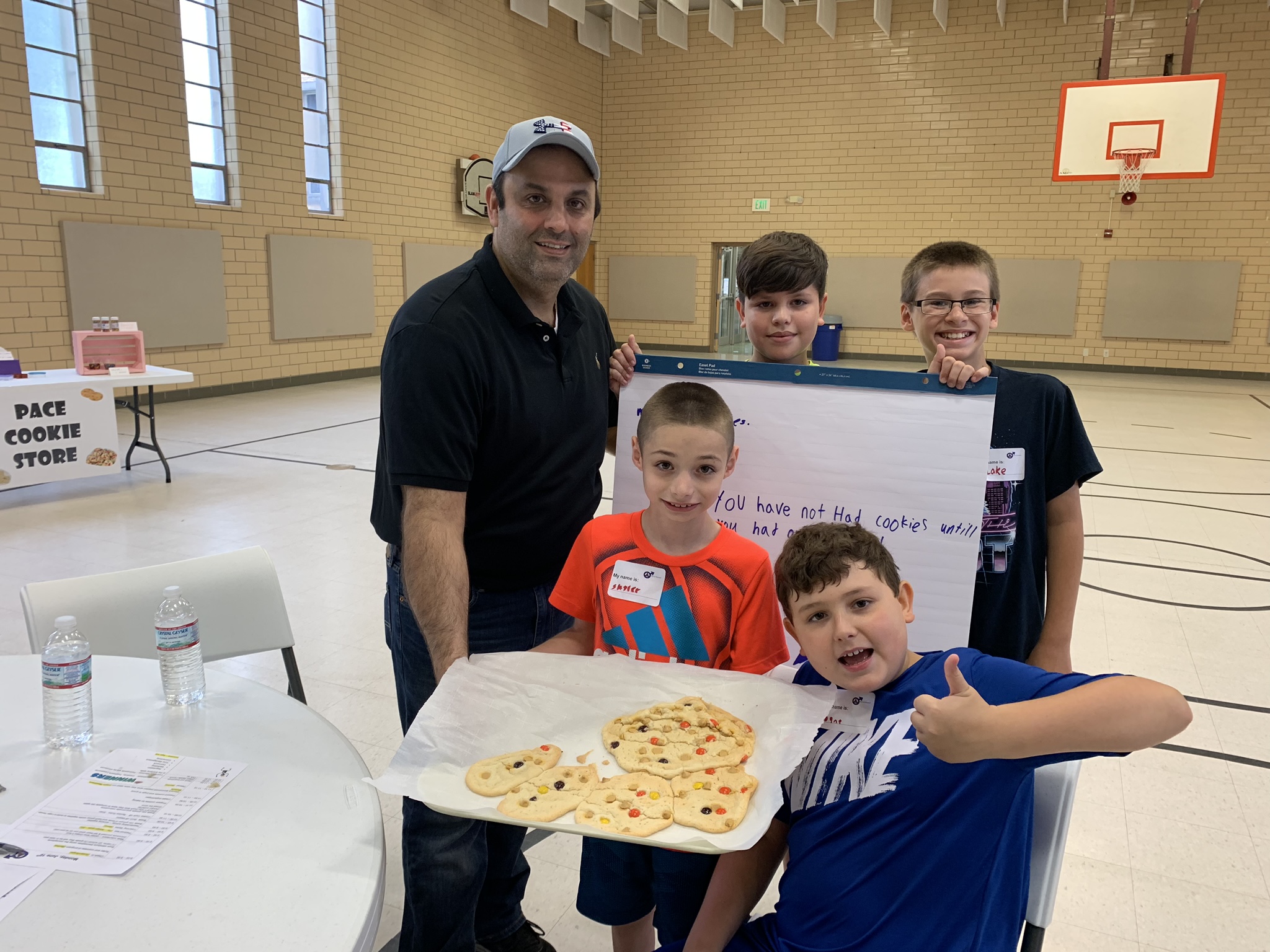 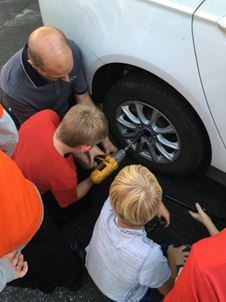 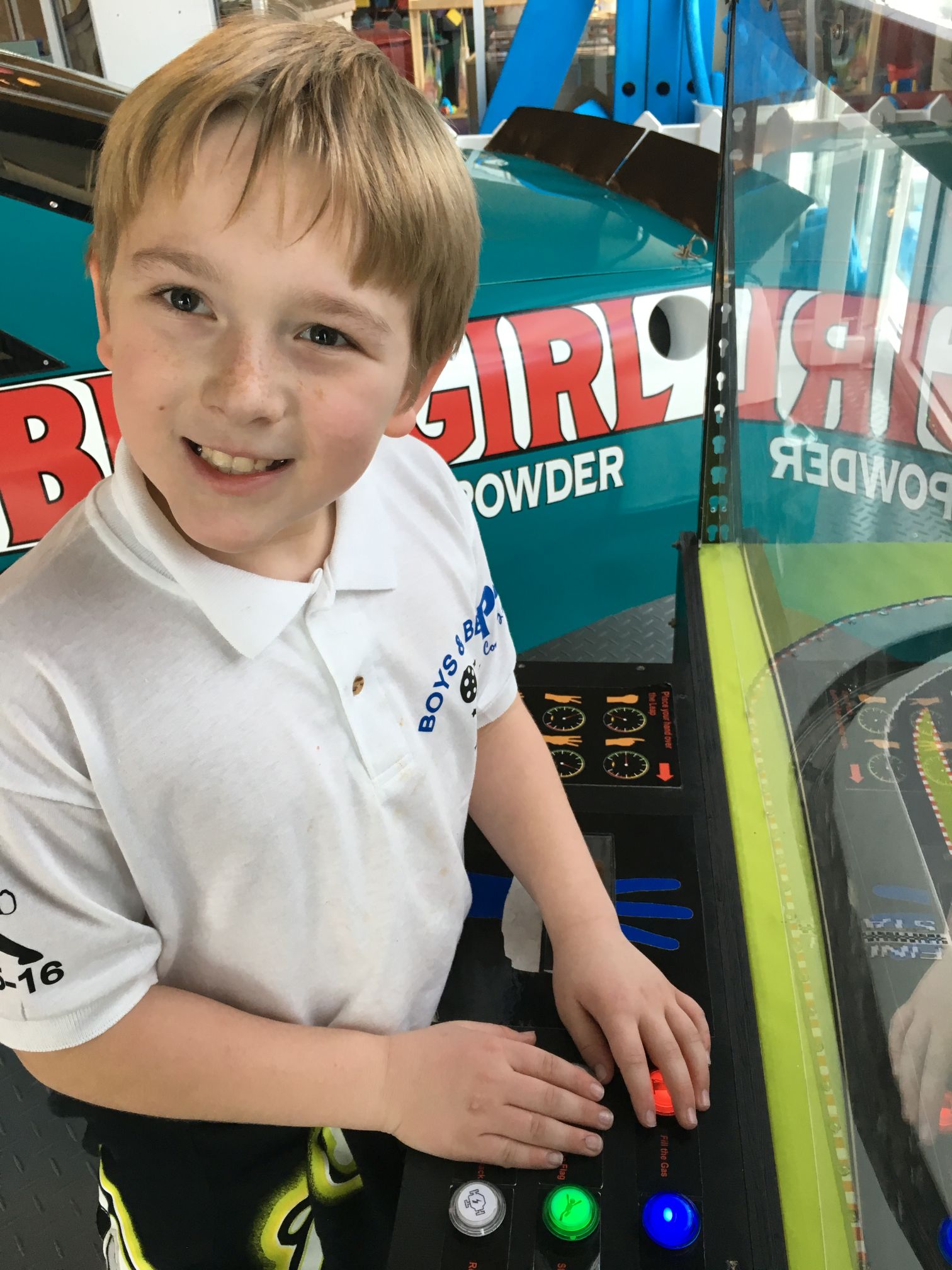        Boys & Beyond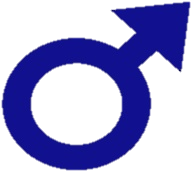 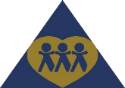 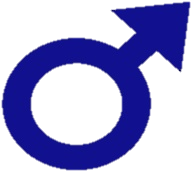 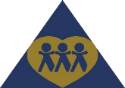 Application Deadline - June 14th!For boys finishing the 4th and 5th gradeNo CostLunch ProvidedActivities include:            •	Car Care•	Computer Care•	Personal Hygiene•	Negotiation•	Presentation•	Managing MoneyBoys in Daviess, Greene, Knox & Sullivan Counties are eligible to applyLocated at Pace CAA525 N 4th St Vincennes, IN(812) 882-7927www.pacecaa.org/boys-and-beyondQuestions? hmincey@pacecaa.org